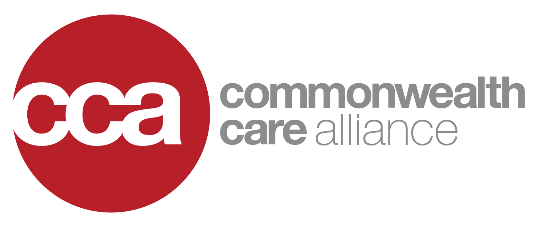 Slide 1Long Term Support Services- 
One Care Implementation CouncilFebruary 13, 2018Slide 2
WHAT IS THE ROLE OF THE LTSC?LTSCs part of Care TeamWork with members to find resources that support wellness, independence and recovery goalsEducate Care Team on importance of LTSS; pivotal role in Care Plan developmentCome from independent community organizations that are experts in independent living, recovery and agingWHEN IS LTSC ACCESSED?During Initial assessment and reassessment, throughout care experience and upon member requestWhen need identified by Care TeamWhen receiving rehabilitation services from DMH or other state agencyWhen being admitted to nursing facility, psychiatric hospital, or other institutionSlide 3SERVICES LTSCs HELP IDENTIFY AND CONNECT MEMBERS TO (not an exhaustive list)CompanionHomemakerChoreLaundry/GroceryHome-delivered mealsHome Health AidePCAAdult Day HealthAdult Family CareGroup Adult Foster CareMedical and Non-medical TransportationPersonal Emergency Response SystemsHousingFood StampsJob PlacementPeer SupportSupport GroupsCommunity activitiesSlide 4Michelle- Member controls the care plan47 years oldLTSC and Care Partner supported her in accessing LTSS in the sequence and cadence that meets her specific needsSlide 5
Sam- Leveraging LTSS to support housing stability60 years oldAt risk for eviction due to bed bug infestation. Team worked with him to introduce LTSS (heavy chore) to preserve housing